Faglig råd for helse- og oppvekstfagFaglig råd for helse- og oppvekstfag- Faglig råd helse- og oppvekstfag 6. september 2012 - møte 4/2012, Clarion Hotel Oslo Airport, GardermoenDokumentet er elektronisk godkjent av rådets leder og nestlederSakslisteSak 32.12 Presentasjon av rådsmedlemmer v/rådssekretær Fride BurtonSak 33.12 Konstituering av FRHO 2012-2016 og valg av leder, nestleder og medlem AU, godkjenning av innkalling, agenda, samt møteplan 2012 v/Fride Burton. Sak 34.12 Retningslinjer for rådsarbeidet, tidsfrister før rådsmøter, rutiner for innkalling og godkjenning av referat, og diverse orienteringer v/Fride BurtonSak 35.12 Handlings- og strategiplan v/Wenche SkorbakkSak 36.12 Invitasjon til konferanse om fag- og yrkesopplæring v/Fride BurtonSak 37.12 “Kompetanse for kvalitet" - satsingen på yrkesfaglige tilbud 2012-15Sak 38.12 Høring Statens Vegvesen frist 20.09.12 – Forslag til endring i utrykningsforskrift. Sak 39.12 Rådets vurdering av godkjenning av praksis i barne- og ungdomsarbeiderfaget v/Wenche SkorbakkSak 40.12 Endring av helsesekretærfaget? v/Wenche SkorbakkSak 41.12 Utestående saker v/Fride Burton: kompetanse for apotekere, Portørfaget, henvendelse studietur Sak 42.12 Eventuelt og ev. orientering fra HelsedirektoratetSak 32.12 Presentasjon av rådsmedlemmer v/Fride BurtonRådsmedlemmene presenterer seg selv.Sak 33.12 Konstituering av FRHO 2012-2016, valg av leder, nestleder og AU, godkjenning innkalling og agenda, samt møteplan 2012 (vedlagt)Rådet for Helse- og oppvekstfag konstitueres og leder, nestleder og medlem til AU velges. Se for øvrig mandat 2012-2016: http://www.udir.no/Upload/Faglige%20r%c3%a5d/Mandat%20for%20faglige%20r%c3%a5d.pdfInnkalling og agenda godkjennes. Rådssekretær legger fram forslag til møteplan (se vedlegg) for behandling og vedtak. Sak 34.12 Retningslinjer, tidsfrister før rådsmøter, rutiner for innkalling og godkjenning av referat, og diverse orienteringer v/Fride BurtonRådssekretær viser til retningslinjer, legger fram forslag til rutiner og tidsfrister for utsending av innkalling og referat for rådet for vedtak. Rådssekretær informerer om skoleringskonferanser.Sak 35.12 Handlings- og strategiplan v/Wenche Skorbakk (vedlegg: rapport fra oppnevningsperiode 2008-2012) Rådets leder i forrige periode (2008-2012) Wenche Skorbakk innleder om rådets aktiviteter på bakgrunn av perioderapport 2008-2012. Rådet drøfter og vedtar handlings- og strategiplan for rådets arbeid i perioden 2012-2016.Sak 36.12: Invitasjon til konferanse om fag- og yrkesopplæringen 1. - 2. november 2012 v/Fride Burton (se vedlegg)Rådet bestemmer hvem som skal delta.Sak 37.12 “Kompetanse for kvalitet" - satsingen på yrkesfaglige videreutdanningstilbud 2012-15 (se vedlegg)Utdanningsdirektoratet arbeider med nye tilbud innen videreutdanning for lærere. I den forbindelse er det ønskelig at de faglige rådene kommer med innspill til hvilke tilbud de faglige rådene mener Utdanningsdirektoratet bør prioritere. Dette en del av strategien «Kompetanse for kvalitet». Åge Risdal fra direktoratet innleder kl. 11. Rådet behandler saken. Frist 20. september 1212.Sak 38.12 Høring Statens Vegvesen frist 20.09.12 – Forslag til endring i utrykningsforskrift. I høringsbrevet fra Statens Vegvesen står følgende: § 6 første ledd bokstav b: “Vi ønsker innspill via denne høringen rundt spørsmålet om lærlinger i ambulansefag og muligheten for at de kan begynne utrykningsopplæringen før de fyller 20 år. Hvordan vil de kunne dekke kravene til forkunnskaper og ferdigheter innen bilkjøring som er viktige moment i dagens læreplan og forskrift. Siden vi ønsker innspill til denne, har vi ikke tatt inn det som et forslag i endringsforskriften”. Sekretariatet ber faglig råd vurdere om det bør avgis høringsuttalelse og gi ev. innspill til denne. Høringsfrist 30. september 2012. Fullstendige høringsdokumenter finnes på http://www.vegvesen.no/Fag/Publikasjoner/Horinger .Sak 39 12 Rådets vurdering av godkjenning av praksis i barne- og ungdomsarbeiderfaget (se to vedlegg) v/Wenche SkorbakkOm tolkning og praktisering av reglene for godkjenning av praksis i barne- og ungdomsarbeiderfaget innenfor praksiskandidatordningen. Rådet fikk en orientering om saken av Åge Hanssen, Utdanningsdirektoratet i rådsmøte 18.6.2012. Rådets behandler direktoratets brev av 15.5 2012.Sak 40.12 Endring av helsesekretærfaget? (se vedlegg) v/Wenche SkorbakkRådet har nedsatt en arbeidsgruppe ledet av Mette Meisingset. Gruppen leverte rapport i mai 2012 (se vedlegg). Rådet behandler saken.Sak 41.12 Utestående saker v/ Fride Burton:Kompetanse for apotekere v/Olav ØstebøI rådets møte 11.04.12 ble det vedtatt å opprette en arbeidsgruppe: Kompetanse for apotekere.  Olav Østebø legger fram saken.Portørfaget (se vedlegg): Utdanningsdirektoratet har mottatt søknad om å opprette portørfaget som nytt lærefag. Søknaden er omfattende og grundig, men direktoratet har bedt om noen flere opplysninger eller vurderinger:1.	I retningslinjene for søknader om nye fag står det: Søknaden bør fremmes av berørte tariffparter i fellesskap. Alternativt må uttalelse fra ansvarlig nivå hos berørte parter vedlegges søknaden. Vi kan ikke se at søknaden inneholder uttalelse fra berørte parter.2.	Vi savner et mer konkret og forpliktende anslag over muligheter og villighet til å opprette læreplasser i det foreslåtte faget.3.	I sluttrapporten nevnes servicemedarbeider som en ny yrkesgruppe ved enkelte sykehus og som en mulig fremtidig yrkesgruppe. Vi vil gjerne at en avgrensing mot denne yrkesgruppen drøftes, og at dere eventuelt begrunner hvorfor ikke dette kan være en utdanning som tar opp i seg portøroppgavene eller at portørfaget også omfatter oppgavene til servicemedarbeideren.Rådet legger plan for behandling av saken.Henvendelse om studieturRektor Helene Systad ved Lønborg videregående skule har invitert faglig råd til å komme på en studietur til Zanzibar for å se på skolens utvekslingsprogram for helsearbeiderfaget. Rådet behandlet henvendelsen på rådsmøte 7. desember 2011, saken ble utsatt til oppnevningsperiode 2012-2016. Rådet vurderer henvendelsen med utgangspunkt i strategi- og handlingsplan for rådets arbeid.Sak 42.12 Eventuelt og ev. orientering fra HelsedirektoratetVår saksbehandler: Fride T. Burton
E-post: fride.burton@utdanningsdirektoratet.no Tlf: 23 30 14 55Vår saksbehandler: Fride T. Burton
E-post: fride.burton@utdanningsdirektoratet.no Tlf: 23 30 14 55Vår saksbehandler: Fride T. Burton
E-post: fride.burton@utdanningsdirektoratet.no Tlf: 23 30 14 55Vår dato:30.08.2012Vår referanse:2012/402Vår dato:30.08.2012Vår referanse:2012/402Deres dato:Deres referanse: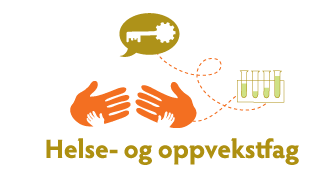 Fra arbeidstakersidenFra arbeidsgiversidenInviterteWenche Skorbakk, 
Fagforbundet Kristin Vik, YS, DeltaTrygve Natvig, Fagforbundet Olav Østebø, SpekterEli Sogn Iversen, KSOlaug Elisabeth Vibe, Virke Fra skoleverket/skoleeierObservatørerInviterteSylvi Berg, UtdanningsforbundetAnne Yun Rygh,  Utdanningsforbundet Kjell Reidar Hetland,
KS (Rogaland fylkeskommune)Emma Konstanse BentsenElevorganisasjonen Helsedirektoratet, Tonje Torbjørnsen Meldt forfall UtdanningsdirektoratetEli Sogn Iversen, KSFride BurtonMøtelederWenche SkorbakkReferentFride BurtonTorsdag 6.septembermøtet starterKl: 09:00 Torsdag 6.september slutterKl: 14:00 Total tid5 timerVennlig hilsenWenche SkorbakkOlav ØstebøLederNestleder